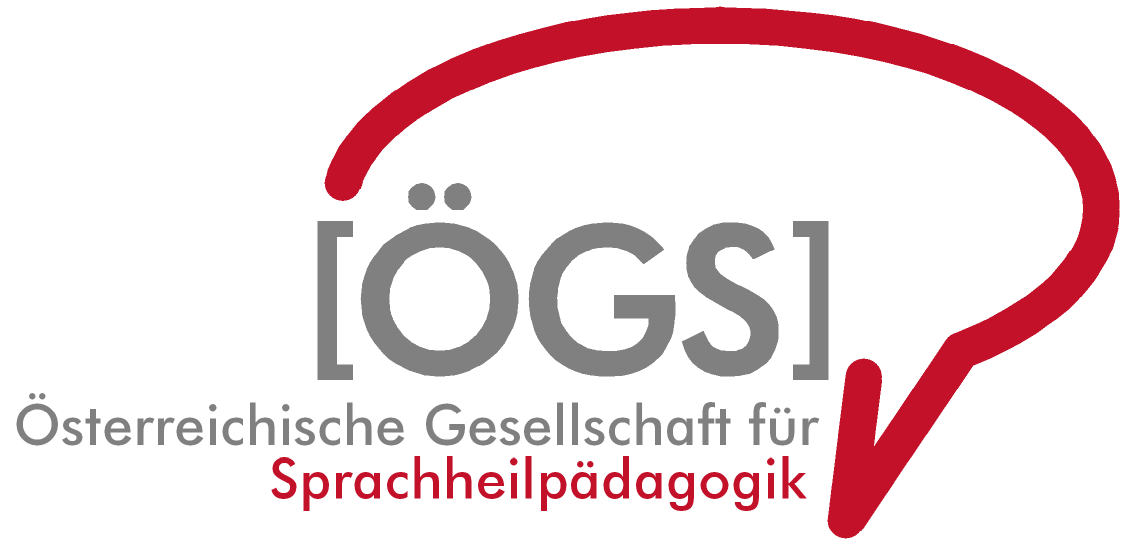 FrauMaria MusterfrauMustergasse 11234 MusterstadtWien, 27. Januar 2023Betrifft: Fixplatzzusage ÖGS-KongressSehr geehrte Frau Musterfrau!Vielen Dank für Ihre Anmeldung.Hiermit bestätigen wir, dass Sie sich verbindlich zum 25. Kongress der Österreichischen Gesellschaft für Sprachheilpädagogik, der vom 12. bis 14. Oktober 2023 in Bad Ischl stattfindet, angemeldet haben. Sie sind als Teilnehmerin mit Fixplatz registriert. Wir freuen uns darauf, Sie in Bad Ischl begrüßen zu dürfen.Mit freundlichen Grüßen Almuth PaierÖGS - Vorsitzende---